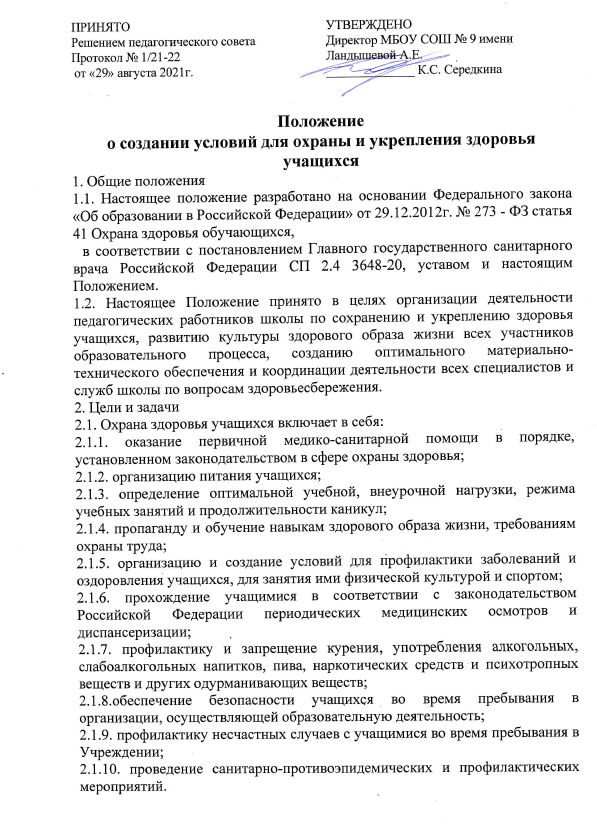 3. Организация охраны здоровья учащихся (за исключением оказания первичной медико-санитарной помощи, прохождения периодических медицинских осмотров и диспансеризации) в Учреждении и включает в себя:3.1. Организацию оказания первичной медико-санитарной помощи учащимся осуществляют органы исполнительной власти в сфере здравоохранения.Учреждение обязано предоставить помещение с соответствующими условиями для работы медицинских работников.3.2. Учреждение при реализации образовательных программ создают условия для охраны здоровья учащихся, в том числе обеспечивает:- текущий контроль за состоянием здоровья учащихся;-проведение санитарно-гигиенических, профилактических и оздоровительных мероприятий, обучение и воспитание в сфере охраны здоровья граждан в Российской Федерации;- соблюдение государственных санитарно-эпидемиологических правил и нормативов;- расследование и учет несчастных случаев с учащимися во время пребывания в Учреждении- обучение детей на дому (индивидуальное обучение).3. Основные направления деятельности:Основные направления представлены следующими блоками:- организационный блок, отвечающий за координацию работы школы по вопросам охраны и укрепления здоровья учащихся и сотрудников школы, а также информационную работу, пропаганду и просвещение в области здорового образа жизни среди учителей, учащихся и их родителей;- медицинский блок, планирующий проведение индивидуальных и коллективных мероприятий, направленных на укрепление здоровья школьников и учителей, обеспечивающий становление системы профилактики и коррекции нарушений соматического здоровья с использованием комплекса оздоровительных и медицинских мероприятий без отрыва от учебного процесса;- социально-психологический блок, реализующий программу комплекснойдиагностики, профилактики и коррекции социальной и психологической сфер личности учащихся и сотрудников школы, развитие системы психолого-педагогической поддержки субъектов образовательного процесса;- оздоровительный блок, обеспечивающий формирование здорового жизненного стиля, активной жизненной позиции и устойчивой мотивации на здоровье у сотрудников школы, учеников и их родителей, а также создание системы мониторинга здоровья учащихся на основе комплексных психолого-медико-педагогических исследований;- педагогический блок, реализующий внедрение здоровьесберегающих технологий обучения и воспитания;- родительский блок, практикующий проведение родительских встреч с участием специалистов психолого-медико-педагогического сопровождения, индивидуальные и групповые методы работы с родителями учащихся, стимулирующий повышение внимания родителей школьников к вопросам здоровья, питания, здорового образа жизни учащихся.4. Условия, обеспечивающие охрану и укрепление здоровья обучающихся в ОУ включают:4.1. Соответствие состояния и содержания территории, здания и помещений, а также и их оборудования (для водоснабжения, канализации, вентиляции, освещения) требованиям санитарных правил, требованиям пожарной безопасности, требованиям безопасности дорожного движения;4.2. Наличие и необходимое оснащение помещений для питания обучающихся, воспитанников, а также для хранения и приготовления пищи в соответствии с требованиями санитарных правил;4.3. Оснащение учебных кабинетов, спортивных сооружений необходимым оборудованием и инвентарем в соответствии с требованиями санитарных правил для освоения основных и дополнительных образовательных программ;4.4. Обеспечение учебных кабинетов, спортивных залов и других помещений для пребывания обучающихся, воспитанников естественной и искусственной освещенностью, воздушно-тепловым режимом в соответствии с требованиями санитарных правил;4.5. Оснащение в соответствии с требованиями санитарных правил помещений для работы медицинского персонала оборудованием для проведения профилактических осмотров, профилактических мероприятий различной направленности, иммунизации, первичной диагностики заболеваний, оказания первой медицинской помощи;4.6. Наличие в учебных помещениях здоровьесберегающего оборудования, используемого в профилактических целях, информационного оборудования по безопасности жизнедеятельности в соответствии с требованиями санитарных правил;4.7. Наличие в образовательном учреждении квалифицированных специалистов, обеспечивающих проведение оздоровительной работы с обучающимися (медицинские работники, учителя (преподаватели) физической культуры, педагоги-психологи, педагоги дополнительного образования, социальные педагоги);4.8. Сформированность культуры здоровья педагогических и научно-педагогических работниковобразовательного учреждения (наличие знаний и умений по вопросам использования здоровьесберегающих методов и технологий; здоровьесберегающий стиль общения; образ жизни и наличие ответственного отношения к собственному здоровью).4. Организация деятельности4.1. Текущая деятельность школы определяется планом работы по охранездоровья.4.2. План работы составляется на начало учебного года и утверждаетсядиректором школы.4.3. Проведение санитарно-эпидемиологических мероприятий.4.4. Организация контроля, за ведением установленной нормативными правовымиактами в области охраны здоровья граждан медицинской документации иотчетности.4.5. Организация и проведение диспансеризации и профилактических прививокучащихся.4.6. Проведение методической и просветительской работы по укреплению здоровьяи профилактике заболеваний, пропаганде здорового образа жизни.4.7. Реализация дополнительных образовательных программ, ориентированныхна формирование ценности здоровья и здорового образа жизни, которыереализуются как в урочной, так и во внеурочной деятельности;4.8. Соблюдение  санитарных норм, предъявляемых к организацииобразовательного процесса (объем нагрузки по реализации основных идополнительных образовательных программ, время на самостоятельную учебнуюработу, время отдыха, удовлетворение потребностей учащихся в двигательнойактивности), в том числе при введении в образовательный процесс педагогическихинноваций;4.9. Использование форм, методов обучения и воспитания, педагогических (втом числе здоровьесберегающих) технологий, адекватных возрастнымвозможностям и особенностям учащихся;4.10. Соблюдение норм двигательной активности при организацииобразовательного процесса в соответствии с требованиями санитарных правил;4.11. Соблюдение здоровьесберегающего режима обучения и воспитания, в томчисле при использовании технических средств обучения, информационно-коммуникационных технологий, в соответствии с требованиями санитарныхправил;4.12. Учет индивидуальных особенностей развития учащихся, воспитанников приорганизации образовательного процесса;4.13. Организация физкультурных и спортивных мероприятий.4.14. Организация динамических пауз, физкультминуток на уроках, занятиях,способствующих эмоциональной разгрузке и повышению двигательнойактивности;Проведение мониторинга сформированности культуры здорового и безопасного образа жизни обучающихся, воспитанников.5. Ресурсное обеспечение5.1. Кадровое обеспечение (педагог-психолог, социальный педагог, медицинский работник, преподаватели физической культуры и др.).5.2. Информационные ресурсы — руководства по технологиям, программам, УМКи т. д., которые необходимы для поддержки образовательного учреждения вздоровьесберегающей деятельности.5.3. Материально-технические ресурсы обеспечивают изменения инфраструктурыУчреждения для создания условий соблюдения санитарно-гигиенических норм иправил, осуществление спортивно-оздоровительной и медицинско-коррекционнойдеятельности.5.4. Финансовые ресурсы определяют степень и последовательность решения всехвопросов, связанных с планированием и реализацией ресурсной базы школы,ориентированного на здоровьесберегающую деятельность. Они включают в себя улучшение материальной базы школы, приобретение современного спортивного инвентаря, материальное стимулирование педагогов, финансирование различных конкурсов, проводимых в Учреждении как для школьников, так и для педагогических  работников, и т. д.